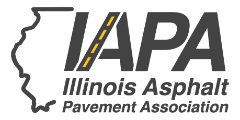 Illinois Asphalt Pavement Association 87th Annual ConferenceExhibit Space RequestMarch 11 – 12, 2024President Abraham Lincoln Hotel, 701 E. Adams, Springfield, IL 62701Exhibit Space: Illinois Asphalt Pavement Association members may exhibit at our 87th Annual Conference. The exhibit space costs $325 (all companies exhibiting must also register for the conference at regular fees) and includes a 6’ table and chairs, an electrical hook up (if needed), and a $25 Amazon Gift card for promotional giveaway during the annual conference.Exhibit Hours: Monday, March 11 from 5 - 8 PM and Tuesday, March 12 from 7 - 9 AM                                        Booth Locations: Booth space (see exhibit diagram on the following page) will be assigned on a first come, first served basis with past exhibitors having priority until January 19, 2024. IAPA will try to accommodate exhibitor choice. However, final placement will be at the discretion of IAPA.  Exhibitors located in Pre-Function area will be allowed to set-up anytime on Monday after 10 AMExhibit Set-up:  Exhibits are to be set up Monday, March 11, 2024 between 3-5 p.m. Dismantling must be done no later than 9:30 a.m. on Tuesday, March 12, 2024.  Nothing shall be posted, tacked, nailed, or screwed, or otherwise attached to columns, walls, floors or other parts of the building or furniture.  Anything proper for the protection of the building, equipment or furniture therein, will be at the expense of the exhibitor.Use of Space:  All demonstrations must be confirmed to the limits of the exhibit space.  No exhibitor shall assign, sublet or share in the whole or part of the space without knowledge or consent of IAPA.Restrictions:  IAPA reserves the right to restrict exhibits, which, because of noise, method of operation, or for any other reason, become objectionable.Promotional Giveaway: Each exhibitor will be provided a $25 Amazon gift card to award to an attendee that visits with you during the conference. Exhibitors may also add an additional prize/giveaway. Exhibitors should provide IAPA the winner’s name by 7:30 PM on Monday evening. In addition, attendees will have a card for exhibitors to punch (unique paper hole punch will be provided to each exhibitor) upon visiting your booth during the Scholarship Reception. Attendees who visit at least 50% of the exhibitors in both areas will be entered into the drawing for an iPad and 2 additional $100 Amazon gift cards. All winners will be displayed electronically along with exhibitors’ logo during the Tuesday morning breakfast.  Registration:Please return this contract with your remittance.  A copy will be returned as your confirmation.Illinois Asphalt Pavement Association241 N. 5th StreetSpringfield, ILDobbins.Robin@comcast.net or fax 217.544.0086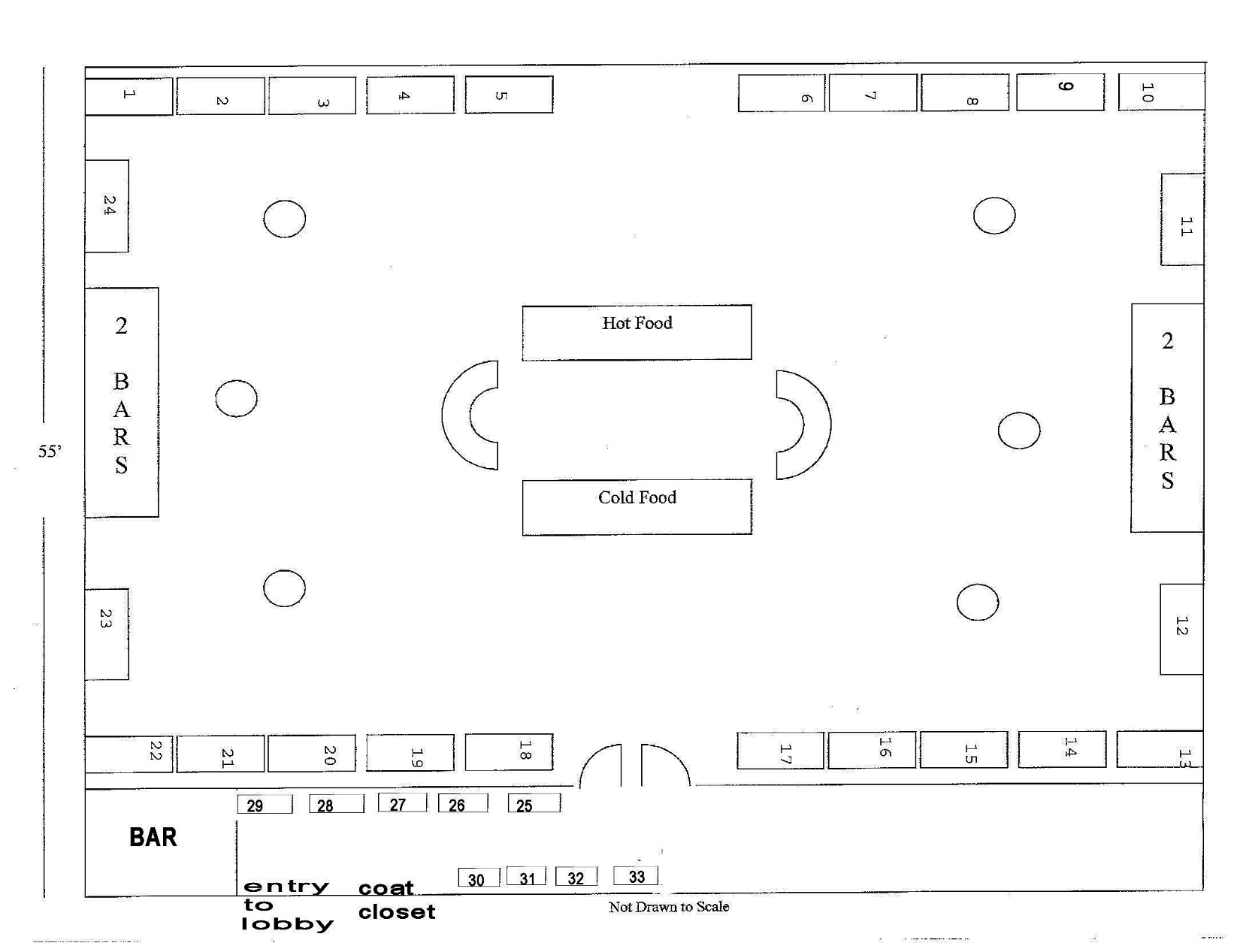 Company NameDateDateContact NameEmailBooth Preference1st1st2nd3rd3rdElectrical OutletElectrical Outlet YES YES YES YES YES YES YES YES YES YES YES